Примітка:1. Повідомлення надсилається на 2 адреси:адресу департаменту економічного розвитку ОДА (pprdp@adm.dp.gov.ua);адресу відповідального за підготовку та громадські обговорення в місті/районі2. Тема повідомлення: Зауваження та пропозиції до Плану перспективного розвитку ____________ району / міста __________ФОРМА ЗАУВАЖЕНЬ ТА ПРОПОЗИЦІЙДО ПРОЕКТУ ПЕРСПЕКТИВНОГО ПЛАНУ____________ РАЙОНУ / МІСТА __________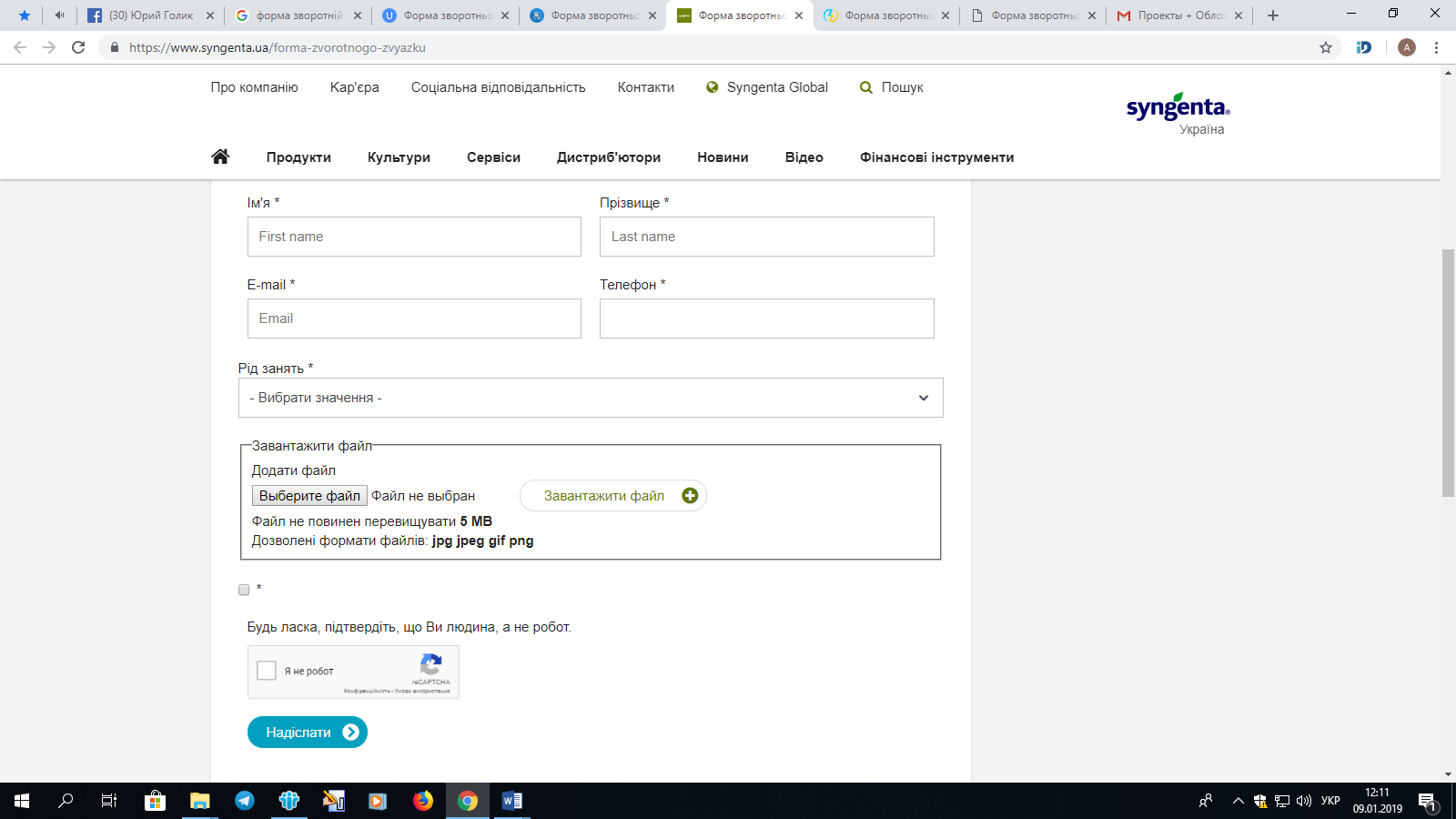 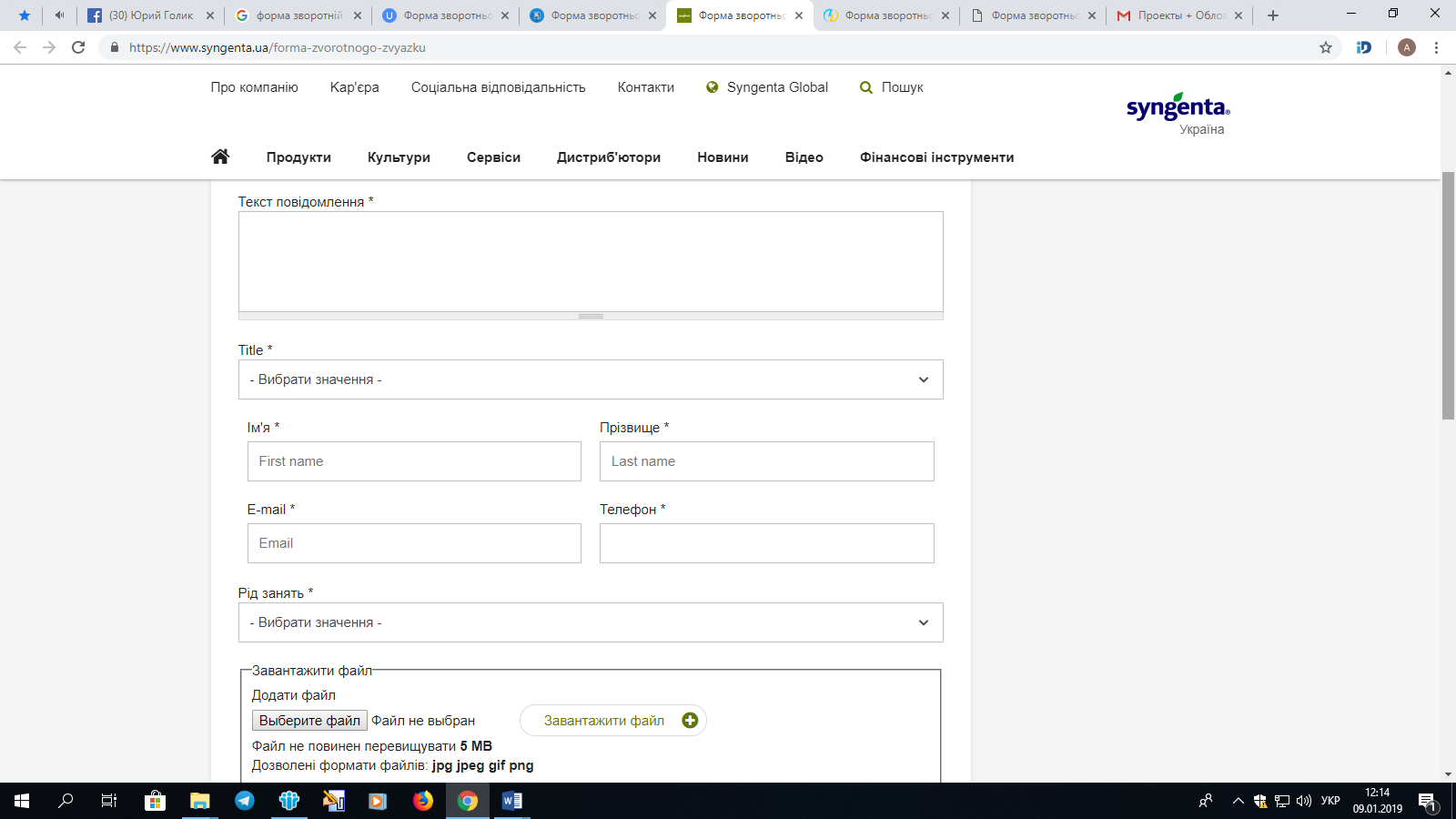 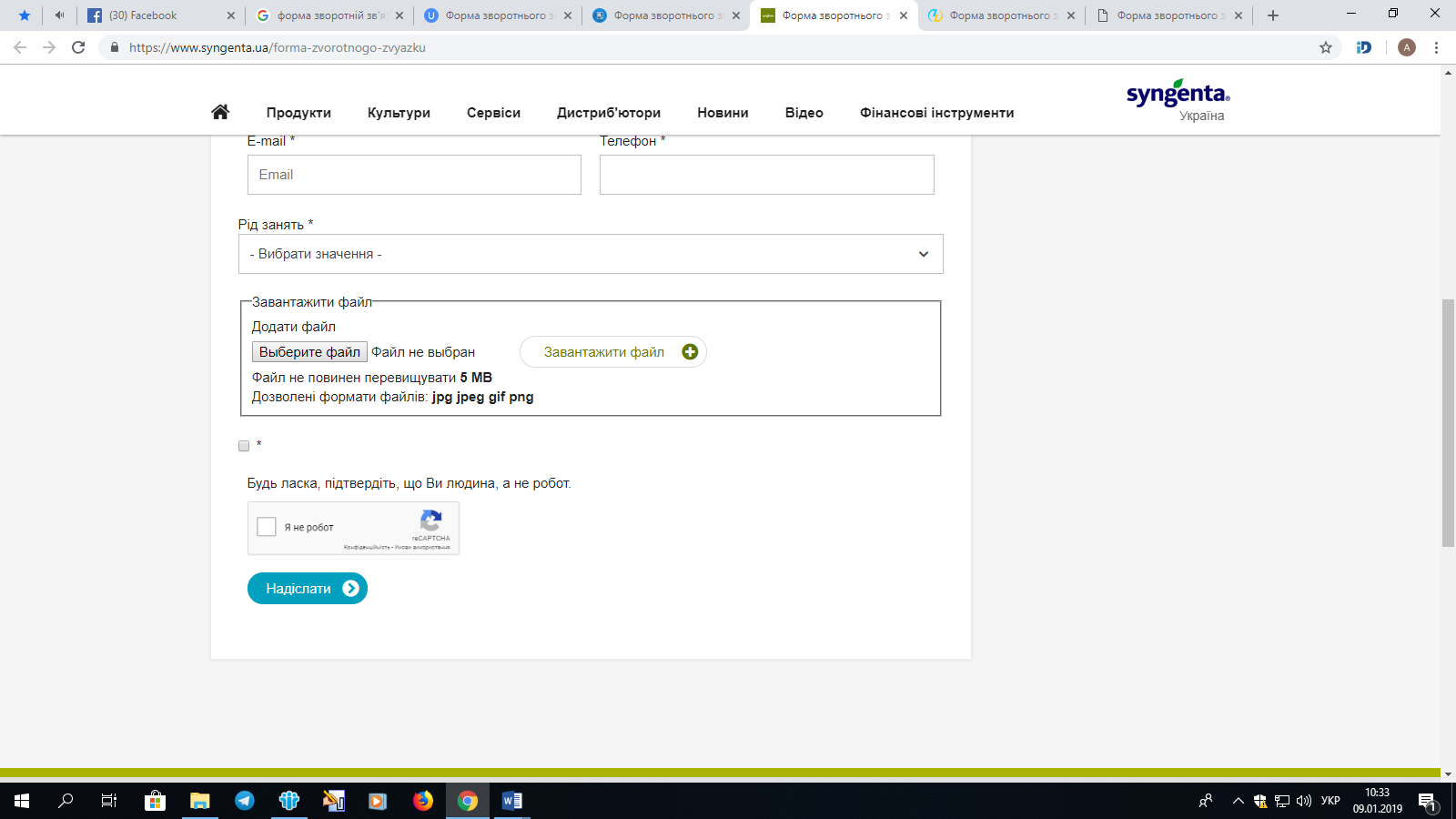 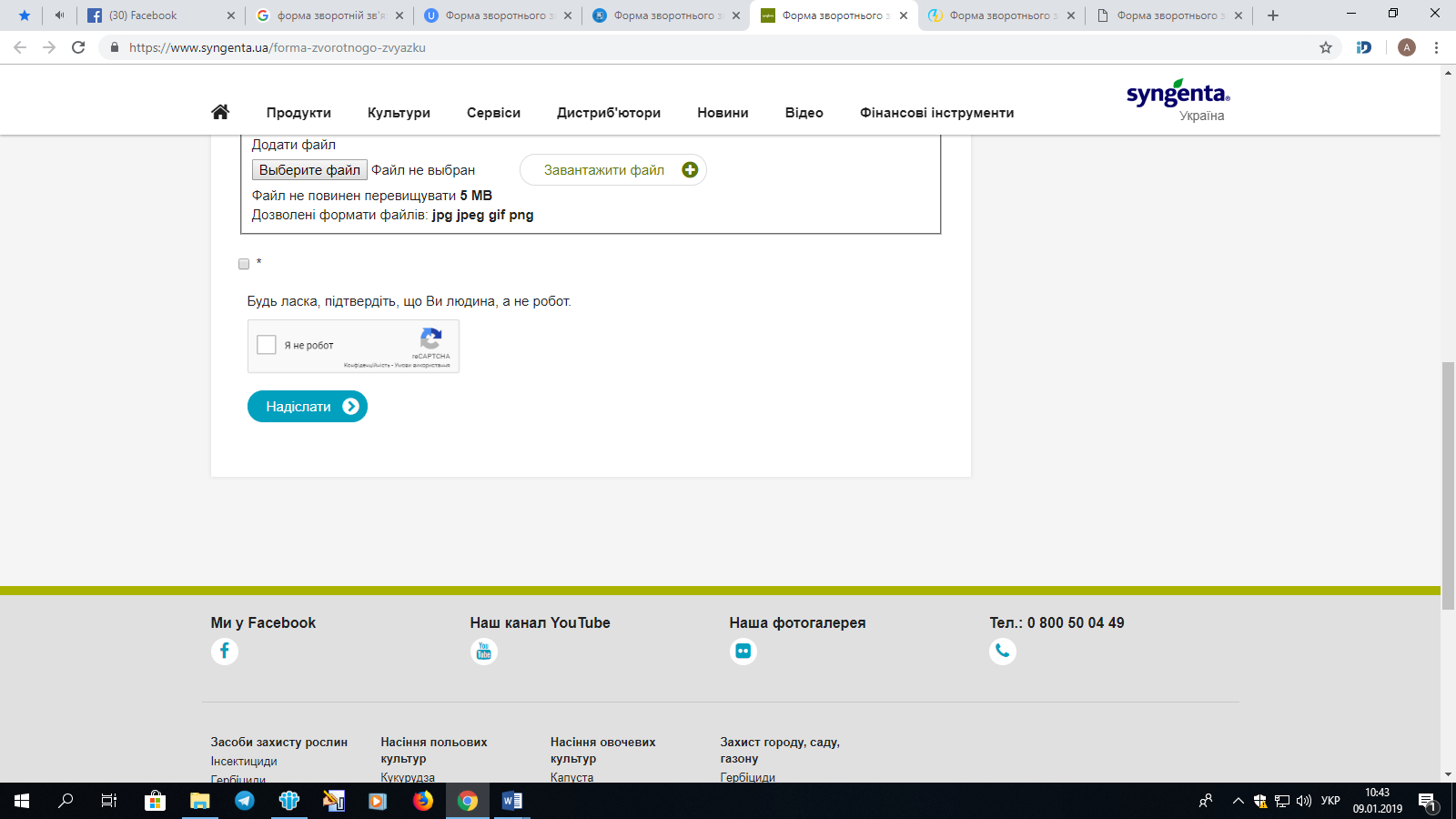 